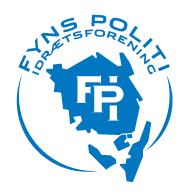 Danske politimesterskaber i halvmaraton 2023Lørdag den 29. april 2023Fyns Politis Idrætsforening (FPI) inviterer hermed i samarbejde med Dansk Politiidrætsforbund til de danske politimesterskaber i halvmaraton, der afholdes lørdag den 29. april 2023 kl. 12.00 med start fra Fyns Politi, ”Thulebasen”, Thulevej 27, 5210 Odense Nv.Stævnecenter: 	Fyns Politi, ”Thulebasen”, Thulevej 27, 5210 Odense Nv. Der er mulighed for parkering ved adressen. Start: 		Lørdag den 29. april 2023 kl. 12.00.Omklædning: 	Fyns Politi, ”Thulebasen”, Thulevej 27, 5210 Odense Nv.Ruten: 	Løbet bliver afviklet af FPI og vil foregå gennem naturskønne omgivelser primært på grusstier i let kuperet terræn i området omkring Stavis Ådalen og Ryds Ådalen.Klasseinddeling:	Klasse 1: Åben for alle og afvikles som Det danske Politimesterskab	Klasse 2: Åben for alle deltagere som i 2023 fylder 35 år	Klasse 3: Åben for alle deltagere som i 2023 fylder 45 år	Klasse 4: Åben for alle deltagere som i 2023 fylder 55 år	Dame Klasse.	Alle, uanset aldersklasse, deltager også i De danske Politimesterskaber. (Eksempel: vinder af klasse 2, kan samtidig blive nr. 2 i Det danske Politimesterskab).Tilmelding: 	Til Fyns Politi Idrætsforening (FPI), att: Torben Klose, 	tkl002@politi.dk. Politigården, Hans Mules Gade 1-3, 5000 Odense C, pr. mail, senest den 21. april 2023. Mrk. DPM ½ MARATON 2023.Startafgift: 	Kr. 225,00 pr. deltager incl. lettere bespisning. Indbetales til Odense Politis Idrætsforening, konto i Lån og Spar, reg. nr. 0400, konto nr. 4012 47 5530.Præmier:	Dansk Politiidrætsforbunds medaljer samt i alle klasser efter deltagerantal.Stævnekontor:	Fyns Politi Idrætsforening opretter stævnekontor på stedet og en ”stand” i forbindelse med udleveringen af startnr. og ”klassebånd”.Afslutning:		Fyns Politi, ”Thulebasen”, Thulevej 27, 5210 Odense Nv.Betaling: 	Startgebyr incl. forplejning skal indbetales på konto i Lån & Spar reg.nr. 0400 kontonr. 4012 47 5530, senest den 21. april 2023.Stævne- og appeljury:	Repræsentanter fra DPIF’s specialudvalg og medlemmer af Odense Politi’s Idrætsforening.Stævneledelse:	Christina Andersen og Torben Klose.